Milestone Report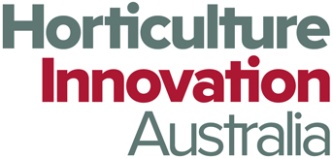 Project Code: <insert text>Project Title: <insert text>Milestone Number: <insert text>Milestone Due Date: <insert text>Research Provider: <insert text>Project Leader: <insert text>Report Author: <insert text>Milestone Description: <insert text>Milestone Achievement Criteria: <insert text><RETAIN THE APPROPRIATE RECOGNITION STATEMENT (NO HEADING) BELOW, DELETING THE REMAINING>R&D projects: levy fundingThis project has been funded by Horticulture Innovation Australia Limited using the <<insert industry>> levy and funds from the Australian Government.R&D projects: co-investment fundingThis project has been funded by Horticulture Innovation Australia Limited with co-investment from <<insert co-investor(s)>> and funds from the Australian Government.Disclaimer: Horticulture Innovation Australia (HIA Ltd) make no representations and expressly disclaim all warranties (to the extent permitted by law) about the accuracy, completeness, or currency of information in this Milestone Report.Users of this Milestone Report should take independent action to confirm any information in this Milestone Report before relying on its accuracy in any way.Reliance on any information provided by HIA Ltd is entirely at your own risk. HIA Ltd is not responsible for, and will not be liable for, any loss, damage, claim, expense, cost (including legal costs) or other liability arising in any way (including from HIA Ltd or any other person’s negligence or otherwise) from your use or non-use of the Milestone Report or from reliance on information contained in the Milestone Report or that HIA Ltd provides to you by any other means. Summary<insert text – approximately 1 – 3 paragraphs/400 words) Milestone Achievements<insert text – address each individual milestone achievement criterion separately>Outputs<insert text - list outputs delivered during the reporting period>Refereed Scientific Publications<Provide a list of all refereed scientific publications published during the milestone reporting period that can be attributed or partly-attributed to the project. Use the format described below for journal publications, books and chapters in a book. Enter ‘None to report’ if there are no refereed scientific publications to report. Other publications such as magazine articles should be included in the Outputs.Journal articleOrange, V., Apple, G.S., Banana, L.F., 2013. The nutritional profile of fruit varieties in Australia. Journal of Horticultural Research 163, 51–59.Whole bookLettuce, I., Tomato, B.R., 2014. The Base Elements of a Salad (second edition). Vegetable Publishing, Melbourne. Chapter in a book or Paper in conference proceedings Broccoli, G., Capsicum, R.G., 2013. Growing fruits and vegetables. In: Peach, J.S., Avocado, R.D. (Eds.), Introduction to Australian Horticulture. Horticulture Publishing, Sydney, pp. 281–304. >Outcomes<insert text>Intellectual Property, Commercialisation and Confidentiality<insert text or enter ‘No IP, commercialisation or confidentiality issues or development to report’ if there are none to report>Issues and Risks<insert text or enter ‘None to report’ if there are no issues or risks to report>Other Information<insert text or enter ‘No additional information to report’ if there is not additional information to be detailed>Appendices<insert list of all documents to be appended and attach>